Data BriefMissing Perspectives: Women in the Military - From Service to Civilian LifeWomen have served in America’s wars and conflicts throughout our history. The contributions made by the women in the military both in and out of service cannot be overstated. Women in the military have used their skills and experiences from their military service to make achievements in their careers and their communities. information and data in this document are from various sources centered on service experience, transition, employment, entrepreneurship, and higher education.Current POPULATIOn of Women in the military Active Duty, Guard, and Reserve399,000 + women active duty and select reserve membersTotal Military ForceOver 229,000 women active-duty service membersOver 169,000 women select reserve members VeteransOver 1.9 million women veterans Post-9/11 VeteransOver 812,000 – post-9/11 women veteran (which make up about 41% of the female veteran population)SERVICE EXPERERIENCES Top Motivations for Military Service Educational Benefits (62%)Opportunity to Pursue New Experiences, Adventures, or Travel (58%)Desire to Serve Country (53%)Sense of Purpose (39%)Career Opportunities (33%)History of Service in Family (32%)Top 5 Skills & Attributes Strengthened by Military ServiceWork ethic and discipline (85%)Teamwork (84%)Adaptation to different challenges (81%)Mental toughness (79%)Leadership and management skills (77%)Ability to get things done (74%)Perseverance (74%)Professionalism (74%)Experiences for IAVA Women Veteran Members7 out of 10 would recommend military service to a family member or friend75% felt pride from their accomplishments during their military service85% have matured as a result of their military serviceTransition EXPERiences FOR IAVA Women VETERAN MEMBERS62% describe their overall transition from active duty to veteran status as difficult, while 38% described it as smooth23% received support/training for transitioning to the civilian workforce before leaving the military27% had a job secured before they left the military44% moved back home after separating, 26% moved or stayed near last duty station, and 30% did neither of these64% were successful in overcoming the challenges they faced in their transition Prepared to Navigate Transition Challenges 51% experience MANY challenges when transitioning out of the militaryTop challenges CIVIC Engagement FOR IAVA Women VETERAN MEMBERS97% are registered to vote.Post-9/11 Women Veterans Perspective Top 5 National Issues Top 5 Issues for Post-9/11 Veterans50% volunteer on a regular basis. Which issues do you focus your volunteer work on? HEALTHCARE ACCESS FOR IAVA Women VETERAN MEMBERS83% are enrolled in VA healthcare.Of these, 70% use VA as their primary source of care.54% had sought healthcare from the VA in the past month.66% are receiving VA benefits other than healthcare.57% rated their overall experience with VA healthcare as good or excellent.Military Sexual Assault59% said they had experienced military sexual assault (this includes things like unwanted touching, someone exposing themselves, or unwanted sexual contact).66% believe that Department of Defense is not effectively addressing the problem of military sexual assault, and only 6% believe they are.Employment FOR Women VETERANSUnemployment in 2021The unemployment rate for women veterans was 4.2% {this is slightly LOWER than the total veteran unemployment rate which was at 4.4%}The unemployment rate for post-9/11 women veterans was 4.9% {this is slightly HIGHER than the post-9/11 veteran unemployment rate which was at 4.6%}Employment Experiences for IAVA Women Veteran Members17% experienced an employment status change during the COVID-19 pandemic.79% reported being satisfied with their current job.31% consider themselves to be underemployed, defined as not having enough paid work or not doing enough work that makes full use of your skills or abilities. Median Earnings in 2019$47,000 earnings for women veterans{HIGHER compared to the total population who earn about $42,600 YET LOWER compared to male veteran counterparts who earn about $61,100}$45,000 earnings for post 9/11 women veterans{HIGHER compared to the total population who earn about $42,600 YET LOWER compared to male post-9/11 veteran counterparts who earn about $62,000}Top 5 Industries for Women Veterans in 2019Educational, Health and Social Services (35%)Public Administration (15%)Professional, Scientific, Management, Administrative, and Waste Management Services (11%)Retail Trade (9%)Manufacturing (6%)Top 5 Occupations for Women Veterans in 2019Office and Administrative Support (18%)Healthcare Practitioners and Technical (15%)Business and Financial Operations (10%)Sales and Related (10%)Management (9%)Entrepreneurship FOR Women VETERANS60% indicate that entrepreneurship helped them find a purpose after military serviceCommunity and Network 57% consider themselves social entrepreneurs68% feel responsibility for their local community54% have difficulty navigating the resources in their local community 36% believe the certification process is difficulty Capital55% indicated that the capital they need is not readily available 24% applied for funding in 202043% pay an interest rate of 15% or more on loan/credit card 67% state that the financial condition of their business caused them stress 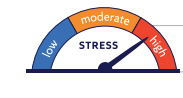 Education FOR WOMEN VETERANSEducation Attainment In 2021, post-9/11 women veterans have achieved:Less than a high school diploma = 1%  High school graduates = 15%Some college or Associate degree = 37%Bachelor's degree or higher = 46%Education Experiences for IAVA Women Veteran Members71% have enrolled in higher education since separating from the military, and 80% have graduated.73% used the post-9/11 GI Bill to support their education, 34% used the Montgomery GI Bill, and 19% used VA Vocational Rehabilitation training.83% said they could not afford school without the GI Bill and another 11% were unsure if they could afford school without it.References Current Population of Women in the MilitaryData for women active duty service members and selected reserves are from 2020 Demographics Profile of the Military Community. Retrieved from https://download.militaryonesource.mil/12038/MOS/Reports/2020- demographics-report.pdf Data for women veterans are from U.S. Department of Labor, Bureau of Labor Statistics, Current Population Survey- 2021 Annual Average. Washington, D.CViews of Military Service Zoli, C., Maury, R., & Fay, D. (2015, November). Missing Perspectives: Servicemembers’ Transition from Service to Civilian Life data-driven research to enact the promise of the Post-9/11 GI Bill. Syracuse, NY: Institute for Veterans and Military Families, Syracuse UniversityThe military experiences were analyzed from unpublished data collected for the 2022 IAVA Member Survey where 14% of IAVA member survey, for more information please see Pritchard, A.J.; Powell, S. & Horr, T. (2022). 2022 IAVA Member Survey. Iraq and Afghanistan Veterans of America (IAVA) & D’Aniello Institute for Veterans and Military Families (IVMF), Syracuse University; please visit  https://iava.org/survey-2022/Transition Experiences, Healthcare Access, and Military Sexual Assault The transition experiences, healthcare access, and military sexual assault sections were analyzed from unpublished data collected for the 2022 IAVA Member Survey, for more information please see Pritchard, A.J.; Powell, S. & Horr, T. (2022). 2022 IAVA Member Survey. Iraq and Afghanistan Veterans of America (IAVA) & D’Aniello Institute for Veterans and Military Families (IVMF), Syracuse University; please visit  https://iava.org/survey-2022/Employment/Entrepreneurship for Women VeteransU.S. Department of Labor, Bureau of Labor Statistics. (2021) Current Population Survey- Annual Averages for 2021. Washington, D.CBlue Star Families. (2022). Blue Star Families’ social impact research 2021: The diverse experiences of military & veteran families of color. Blue Star Families’ Department of Applied ResearchEarnings, industry, and occupation is data analyzed using Steven Ruggles, Sarah Flood, Sophia Foster, Ronald Goeken, Jose Pacas, Megan Schouweiler and Matthew Sobek. IPUMS USA: Version 11.0 [U.S. Census Bureau 2015-2019 American Community Survey 5-Year Estimates only reported 2019].Minneapolis, MN: IPUMS, 2021. https://doi.org/10.18128/D010.V11.0The employment experiences were analyzed from unpublished data collected for the 2022 IAVA Member Survey where 14% of IAVA member survey, for more information please see Pritchard, A.J.; Powell, S. & Horr, T. (2022). 2022 IAVA Member Survey. Iraq and Afghanistan Veterans of America (IAVA) & D’Aniello Institute for Veterans and Military Families (IVMF), Syracuse University; please visit  https://iava.org/survey-2022/Maury, R.; Tihic, M., Feng., R. (forthcoming). Data Brief: Women Veteran Entrepreneurs. Syracuse, NY: Institute for Veterans and Military Families, Syracuse University.Higher Education Steven Ruggles, Katie Genadek, Ronald Goeken, Josiah Grover, and Matthew Sobek. Integrated Public Use Microdata Series: Version 7.0 [U.S. Census Bureau 2020 American Community Survey 1-year estimates]. Minneapolis: University of Minnesota. https:// doi.org/10.18128/D010.V7.0The education experiences were analyzed from unpublished data collected for the 2022 IAVA Member Survey where 14% of IAVA member survey, for more information please see Pritchard, A.J.; Powell, S. & Horr, T. (2022). 2022 IAVA Member Survey. Iraq and Afghanistan Veterans of America (IAVA) & D’Aniello Institute for Veterans and Military Families (IVMF), Syracuse University; please visit  https://iava.org/survey-2022/ABOUT IVMFSyracuse University’s D’Aniello Institute for Veterans and Military Families (IVMF) is the first national institute in higher education singularly focused on advancing the lives of the nation’s military, veterans, and their families. Through its professional staff and experts, and with the support of founding partner JPMorgan Chase Co. as well as U.S. Navy veteran, IVMF Advisory Board Co-Chair, University Life Trustee and Co-Founder & Chairman Emeritus of the Carlyle Group Daniel D’Aniello ’68, H’20 and his wife, Gayle, the IVMF delivers leading programs in career and entrepreneurship education and training, while also conducting actionable research, policy analysis, and program evaluations. The IVMF also supports veterans and their families, once they transition back into civilian life, as they navigate the maze of social services in their communities, enhancing access to this care working side-by-side with local providers across the country. The Institute is committed to advancing the post-service lives of those who have served in America’s armed forces and their families. For more information, visit ivmf.syracuse.edu.In collaboration with Iraq and Afghanistan Veterans of America (IAVA)SUGGESTED CITATIONMaury, R.V.; Zoli, C.; Fay, D; Pritchard, A; Tihic, M.; Linsner, R. K; Harvie, J.Y.; Akin, J.L; & Rivera, C.C. (2022). Data Brief: Missing Perspectives: Women in the Military – From Service to Civilian Life. Syracuse, NY: Institute for Veterans and Military Families, Syracuse University.COPYRIGHT© 2022, IVMF at Syracuse University. This content may be distributed freely for educational and research uses as long as this copyright notice is attached. No commercial use of this material may be made without express written permission.PreparedUnprepared38%The transition from military to civilian life52%36%The transition to post-service employment52%48%Access to post-service education36%22%The resources available in your local community (e.g., housing assistance, financial counseling, legal services)62%37%The healthcare and benefits system (e.g., access to medical, physical, and mental health services)51%Loss of identity / purpose44%Relating to non-veteran civilians / reintegrating with community41%Health concerns (mental or physical)30%Readjusting to social life29%Finding / keeping employment as a civilian24%Veterans' issues46%Women's issues30%Healthcare28%Economy25%Human rights20%Mental Health and Suicide Prevention67%Employment and Jobs31%Toxic Exposures, including Burn Pits31%Issues Facing Women Veterans31%Military Sexual Assault24%Serving veterans, active duty servicemembers, and their families57%Youth40%Helping older people30%Addressing poverty and homelessness25%